ТАНЦЕВАЛЬНЫЙ КЛУБ “ЛОКОМОТИВ”ПРЕДСЕЗОННЫЙ ТРЕНИРОВОЧНЫЙЛАГЕРЬ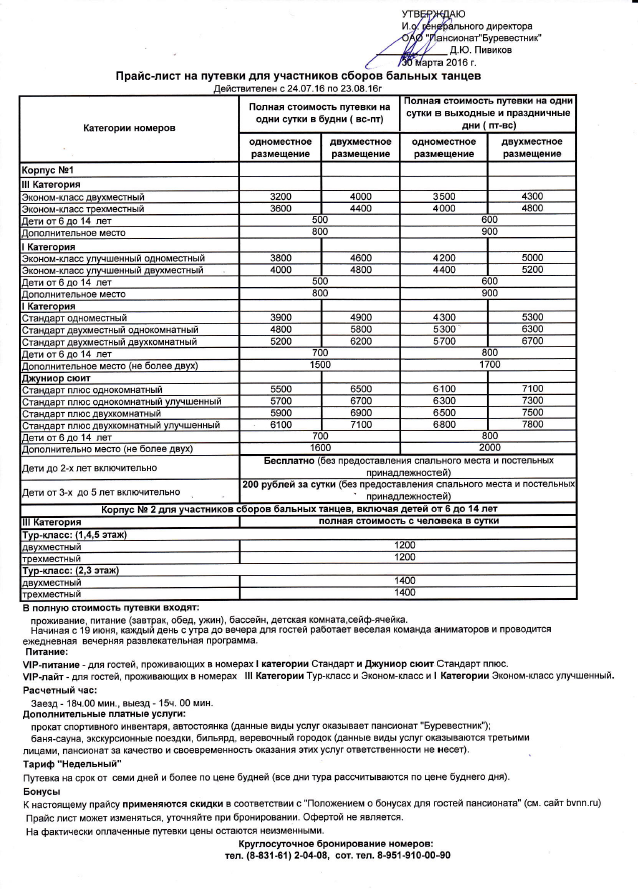 Дата и место27 июля-8 августа .     Пансионат “Буревестник”.Нижегородская область, Городецкий район ,  от Н.Новгорода.Заезд 27 июля с 18 ч-00 мин, отъезд 8-го августа после обеда.Как добратьсяНа автобусе или электричке от ж\д вокзала Н.Новгорода  до станции Заволжье (1,5 часа), затем от станции 20 минут на рейсовом автобусе "Заволжье-Буревестник" или на такси (ок.300 р. за машину, расстояние ).
Вопросы организованной доставки на чартерных автобусах уточняйте по почте sbory.loko@gmail.com или +79200258444 (Евгений) СТРОГО ДО 15 ИЮЛЯ ПроживаниеДвух-, трехместные номера в теплом корпусе, удобства, телевизор в номерах, трехразовое питание(шведский стол), бассейн, тренировки на площадке 12х15 м, отдельный зал для индивидуальных занятий . Информация о пансионате  www.bvnn.ru Стоимость   питания  и  проживания – от  1200 р. в день. ТренировкиГруппа 1 - Дети   1-й  и  2-й год обученияГруппа 2 – Дети  классы Е-Д Группа 3 - Юниоры, классы Е, Д и Дети С - классаГруппа 4 – Юниоры от С класса, Молодежь, Взрослые Три тренировки в день для каждой из групп (ОФП+растяжка, техника, вариации), практика. В том числе групповые занятия 2 раза в день по 90 минут. Программа  групповых занятий–день стандарт, день латина (начинаем со стандарта утром 28-го числа). Заканчиваем конкурсом -7-го вечером. ПедагогиГрупповые и индивидуальные занятия :  Саватин Александр, Саватина Елена, Саватин  Евгений , Беленко Константин, Рощин Александр,  Фомина Алена.Традиционно 1-3 дня кто то из мировых звезд… Подробности позднее…Стоимостьзанятий7 000  руб. с человека за две программы.4 000 руб. с человека за одну программу.Цены действительны только для тех, кто покупает путевки через нас. 
При самостоятельном приобретении путевок обучение на 30% дороже.Тренеры бесплатно + особые условия. Информация +79036027054 ( А. Д. )Обратите внимание!Оплату за путевки можно произвести при заселении. Приобретение путевок только через нас – ТОЛЬКО тогда будут цены по прайсу.Путевки для отдыхающих при самостоятельном заселении будут дороже!!!Обратите внимание!В программе сборов – дружеский конкурс 7-го августа.  (берите латинские костюмы, дети - две программы…). Для участников сборов конкурс без стартового взноса! Оплата за занятия –ДО 5 АВГУСТА!!!Обратите внимание!Для  ОФП  не забудьте спортивную форму.ЗаявкиДОПЕРВОГОИЮЛЯколичество дешевых комнат ограниченоТОЛЬКО по электронной почте   sbory.loko@gmail.com В заявке  (подать до 1-го июля. Позже – звоните,..)    указать:- клуб, город- фамилия и имя пары (танцора)- возрастная категория (а не даты рождения) и класс пары - фамилии и имена ТОЛЬКО ЕДУЩИХ С ПАРАМИ тренеров и сопровождающих - ваши пожелания по размещению, с указанием количества и категории номеров- ваши возможные пожелания по индивидуальным занятиям (какая пара сколько уроков (45 МИН), с каким педагогом)- даты и время заезда\отъезда (можно раньше или позднее), вид транспорта - ваши контактные телефоны  обязательно!!!КонтактыСаватин Александр      +79036027054,8-831-245-5730 aleksandr.savatin@gmail.com  Саватин Евгений          +79200258444                            sbory.loko@gmail.com
Беленко Константин    +79200732526                            belenko.k@bk.ru